סילבוס קורס סחר בינלאומי – יבוא ויצואמטרת הקורס: הכרת הגורמים הלוקחים חלק בתהליך הסחר הבינלאומי, תנאי סחר בינלאומי, ביטוח מטענים בעסקאות יבוא ויצוא, מידענות, שיטות תשלום בסמר בינלאומי, הסכמי סחר, תהליכי מכס.היקף הקורס: 50 שעות אקדמיות.
זמן ומיקום:  25.8 , ימי ראשון, שעות 17:00-20:45, בסניף מעוף כרמיאל, רח' מעלה כמון 2, מרכז ביג, בניין תקשוב, קומה 2.דמי השתתפות: 1,000 ₪.*התכנים והמועדים נתונים לשינויים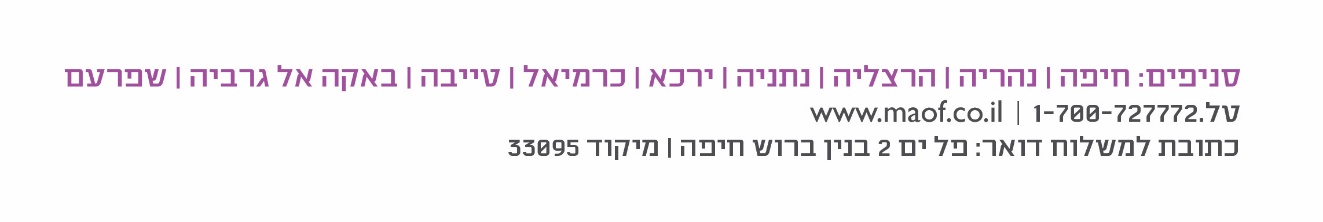 מס' מפגשתאריךנושאתכנים125.8מבוא לסחר בינלאומי הכרת הגורמים הלוקחים חלק בתהליך הסחר הבינ"ל.
המבנה החוזי בין מוכר לקונה בעסקת סחר בינלאומי.21.9תנאי הסחר הבינלאומי הגדרת חלוקת האחריות בין המוכר והקונה לביצוע המטלות השונות בעסקה, עלויות התהליך.
מעבר זיקת הביטוח לטובין.38.9ביטוח מטענים בעסקאות ייבוא ויצוא ביטוח ימי ואווירי, סוגי פוליסות לביטוח מטענים, סוגי הכיסוי הקיימים, סיכונים אשר אינם מבוטחים בפוליסת הביטוח, עלויות בביטוח מטענים.
חוקיות היבוא וצו יבוא חופשי - צווי יבוא ויצוא חופשי והתוספות. המסמכים השונים הנדרשים בתהליך היצוא והיבוא.
אופן בדיקת דרישות החוקיות לכל מוצר.
ההתנהלות מול הרשויות המוסמכות השונות.415.9שיטות תשלום בסחר בינלאומי בחירת שיטת התשלום, אופן ביצוע תהליכי התשלום.
מכתבי אשראי, נהלים לפתיחת מכתב אשראי, הסיכונים במכתב אשראי למוכר ולקונה. 522.9מידענות א'שימוש נכון ומושכל באינטרנט לצורך איתור מקורות וספקים. 29.9אין שיעור	 29.9אין שיעור	 29.9אין שיעור	 29.9אין שיעור	66.10מידענות ב' השגת מידע בתערוכות וכנסים בעולם, איתור מכרזים גלובליים, עבודה עם מאגרי מידע בינ"ל, כלי גוגל לפעילות בשווקים בחו"ל ועוד. 13.10 אין שיעור13.10 אין שיעור13.10 אין שיעור13.10 אין שיעור20.10 אין שיעור20.10 אין שיעור20.10 אין שיעור20.10 אין שיעור727.10שילוח ותובלה בינלאומית תפקידי המשלח הבינלאומי, הובלה ימית, הובלה אווירית, שטרי מטען במשלוח טובין בים ובאוויר, בדיקת הצעות המחיר והחיובים של המשלח הבינלאומי. חישוב עלויות הובלה ימית ואווירית.83.11שילוח ותובלה בינלאומית - המשךתפקידי המשלח הבינלאומי, הובלה ימית, הובלה אווירית, שטרי מטען במשלוח טובין בים ובאוויר, בדיקת הצעות המחיר והחיובים של המשלח הבינלאומי. חישוב עלויות הובלה ימית ואווירית.910.11הסכמי הסחר הסכמי הסחר עליהם חתומה מדינת ישראל - כללי המקור ומסמכי ההעדפה הנדרשים בהסכמי הסחר השונים. 
השלכת הסכמי הסחר השונים על ההקלות במכס בייבוא טובין ממדינות איתן חתומה ישראל על הסכמי סחר. כללי מקור ותעודות מקור.1017.11תהליכי מכס תהליכי היבוא והיצוא לישראל וממנה - נושאים נבחרים מפקודת המכס.
תהליכי מכס - עקרונות הסיווג המכסי, חישוב עלות מיסי יבוא.
ביצוע תמחור למפרע של המוצרים המיובאים  והימנעות מעלויות חריגות ובלתי 
צפויות.